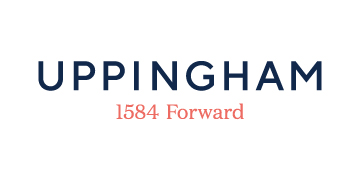 Visiting Music Teacher – FluteContract: PermanentHours: Part time, dependent on the number of pupils requiring lessonsSalary: Competitive SalaryUppingham School has an exciting opportunity for an experienced flute teacher to join our excellent musical team.As a Visiting Flute Teacher, you will teach students of all levels and abilities in an array of styles, preparing students for graded examinations, GCSE and A Level performances as well as participation in events such as workshops, masterclasses and school concerts. With a proud musical heritage dating back to 1865, music plays a fundamental role in the life of the School. The music department has a long-held reputation for excellence, boasting first class facilities, including three bespoke music schools and a team of 46 Visiting Music Teachers and five faculty Heads.With demonstrable experience as a professional performer at a high level and an outstanding track record of instrumental teaching of different ages and abilities, we are looking for a personable, inspiring and supportive musician, who can motivate and engage pupils and develop the flute class at Uppingham. In return Uppingham offers a community that values people. We are warm, compassionate, and mutually supportive. This is reflected in our working environment and the benefits we are able to offer: 50% contribution to premiums for School’s private health schemeFree membership of dual-use Sports Centre (£25 annual joining fee)Free staff lunches in term-timeFree Westfield HealthcareSchool fee discount for children of staff Retail, gym, supermarket, cinema, and restaurant discounts Cycle to work schemeEmployee Assistance ProgrammeOccupational Health ServicesFree annual ‘flu jabsRecognised as a “Disability Confident” employerRecognised as a “Mindful” employerFor further details on this role and to apply please click the apply button.Closing date: Tuesday 6th June 2023 at 9.00am.Interviews: Week commencing 12th June 2023.Uppingham School is committed to safeguarding and promoting the welfare of children. Successful candidates must be willing to undergo full screening in accordance with Keeping Children Safe in Education (KCSiE), including an Enhanced Disclosure and Barring Service check. Issues relating to safeguarding and promoting the welfare of pupils will be explored at interview.